H ΠΡΟΙΣΤΑΜΕΝΗΔΙΕΥΘΥΝΣΗΣ ΑΓΡΟΤΙΚΗΣ ΟΙΚΟΝΟΜΙΑΣ ΚΑΙ ΚΤΗΝΙΑΤΡΙΚΗΣΜΥΛΩΝΑΚΗ ΜΑΡΙΑ ΓΕΩΠΟΝΟΣΕΛΛΗΝΙΚΗ ΔΗΜΟΚΡΑΤΙΑΠΕΡΙΦΕΡΕΙΑ ΚΡΗΤΗΣΓΕΝΙΚΗ ΔΙΕΥΘΥΝΣΗ ΑΓΡΟΤΙΚΗΣ ΟΙΚΟΝΟΜΙΑΣ ΚΑΙ ΚΤΗΝΙΑΤΡΙΚΗΣΔΙΕΥΘΥΝΣΗ ΑΓΡΟΤΙΚΗΣ ΟΙΚΟΝΟΜΙΑΣ  ΚΑΙ ΚΤΗΝΙΑΤΡΙΚΗΣ ΠΕ ΧΑΝΙΩΝΤΜΗΜΑ ΦΥΤΙΚΗΣ ΚΑΙ ΖΩΙΚΗΣ ΠΑΡΑΓΩΓΗΣΕΛΛΗΝΙΚΗ ΔΗΜΟΚΡΑΤΙΑΠΕΡΙΦΕΡΕΙΑ ΚΡΗΤΗΣΓΕΝΙΚΗ ΔΙΕΥΘΥΝΣΗ ΑΓΡΟΤΙΚΗΣ ΟΙΚΟΝΟΜΙΑΣ ΚΑΙ ΚΤΗΝΙΑΤΡΙΚΗΣΔΙΕΥΘΥΝΣΗ ΑΓΡΟΤΙΚΗΣ ΟΙΚΟΝΟΜΙΑΣ  ΚΑΙ ΚΤΗΝΙΑΤΡΙΚΗΣ ΠΕ ΧΑΝΙΩΝΤΜΗΜΑ ΦΥΤΙΚΗΣ ΚΑΙ ΖΩΙΚΗΣ ΠΑΡΑΓΩΓΗΣ	Χανιά   30-8-2019: 	Χανιά   30-8-2019: Ταχ/κή Διεύθυνση : 	Όαση Ν. Κυδωνίας               ΔΕΛΤΙΟ ΤΥΠΟΥ               ΔΕΛΤΙΟ ΤΥΠΟΥ Ταχ/κός Κώδικας: 	731 03Πληροφορίες: 	ΜΥΛΩΝΑΚΗ ΜΑΡΙΑΤηλέφωνο: 	 2821346500Fax: 	2821346505Ηλεκ/κή Διεύθυνση : 	milonaki@crete.gov.grΙστοσελίδα:	www. crete.gov.grΗ Διεύθυνση Αγροτικής Οικονομίας και Κτηνιατρικής ΠΕ Χανίων σε συνεργασία με τον ΟΑΚ ΑΕ θα πραγματοποιήσει ενημερωτικές συναντήσεις  για  χρηματοδοτούμενα προγράμματα για Ιδιωτικά έργα για τη στήριξη της τοπικής ανάπτυξης στην Κρήτη (Χανιά - Ρέθυμνο) μέσω του LEADER. Στις συναντήσεις αυτές στελέχη του Οργανισμού Ανάπτυξης Κρήτης θα παρουσιάσουν τα προγράμματα που είναι σε εξέλιξη και θα απαντήσουν σε  σχετικά ερωτήματα. Το πρόγραμμα των συναντήσεων έχει ως εξής Πέμπτη 5  Σεπτεμβρίου 2019,    9 πμ, αίθουσα ΔΑΟΚ Χανίων στην Όαση-ΑγυιάΤρίτη  10   Σεπτεμβρίου 2019,     9 πμ, αίθουσα ΔΑΟΚ Χανίων στην Όαση-Αγυιά Η Διεύθυνση Αγροτικής Οικονομίας και Κτηνιατρικής ΠΕ Χανίων σε συνεργασία με τον ΟΑΚ ΑΕ θα πραγματοποιήσει ενημερωτικές συναντήσεις  για  χρηματοδοτούμενα προγράμματα για Ιδιωτικά έργα για τη στήριξη της τοπικής ανάπτυξης στην Κρήτη (Χανιά - Ρέθυμνο) μέσω του LEADER. Στις συναντήσεις αυτές στελέχη του Οργανισμού Ανάπτυξης Κρήτης θα παρουσιάσουν τα προγράμματα που είναι σε εξέλιξη και θα απαντήσουν σε  σχετικά ερωτήματα. Το πρόγραμμα των συναντήσεων έχει ως εξής Πέμπτη 5  Σεπτεμβρίου 2019,    9 πμ, αίθουσα ΔΑΟΚ Χανίων στην Όαση-ΑγυιάΤρίτη  10   Σεπτεμβρίου 2019,     9 πμ, αίθουσα ΔΑΟΚ Χανίων στην Όαση-Αγυιά Η Διεύθυνση Αγροτικής Οικονομίας και Κτηνιατρικής ΠΕ Χανίων σε συνεργασία με τον ΟΑΚ ΑΕ θα πραγματοποιήσει ενημερωτικές συναντήσεις  για  χρηματοδοτούμενα προγράμματα για Ιδιωτικά έργα για τη στήριξη της τοπικής ανάπτυξης στην Κρήτη (Χανιά - Ρέθυμνο) μέσω του LEADER. Στις συναντήσεις αυτές στελέχη του Οργανισμού Ανάπτυξης Κρήτης θα παρουσιάσουν τα προγράμματα που είναι σε εξέλιξη και θα απαντήσουν σε  σχετικά ερωτήματα. Το πρόγραμμα των συναντήσεων έχει ως εξής Πέμπτη 5  Σεπτεμβρίου 2019,    9 πμ, αίθουσα ΔΑΟΚ Χανίων στην Όαση-ΑγυιάΤρίτη  10   Σεπτεμβρίου 2019,     9 πμ, αίθουσα ΔΑΟΚ Χανίων στην Όαση-Αγυιά Η Διεύθυνση Αγροτικής Οικονομίας και Κτηνιατρικής ΠΕ Χανίων σε συνεργασία με τον ΟΑΚ ΑΕ θα πραγματοποιήσει ενημερωτικές συναντήσεις  για  χρηματοδοτούμενα προγράμματα για Ιδιωτικά έργα για τη στήριξη της τοπικής ανάπτυξης στην Κρήτη (Χανιά - Ρέθυμνο) μέσω του LEADER. Στις συναντήσεις αυτές στελέχη του Οργανισμού Ανάπτυξης Κρήτης θα παρουσιάσουν τα προγράμματα που είναι σε εξέλιξη και θα απαντήσουν σε  σχετικά ερωτήματα. Το πρόγραμμα των συναντήσεων έχει ως εξής Πέμπτη 5  Σεπτεμβρίου 2019,    9 πμ, αίθουσα ΔΑΟΚ Χανίων στην Όαση-ΑγυιάΤρίτη  10   Σεπτεμβρίου 2019,     9 πμ, αίθουσα ΔΑΟΚ Χανίων στην Όαση-Αγυιά 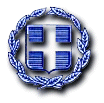 